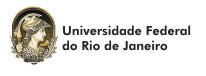 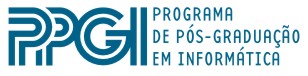 ( 47º ) EXAME DE QUALIFICAÇÃO DE DOUTORADOAlunoGabriel Thomaz de Aquino PereiraTítulo"A STUDY ON SUCCESSIVE LINEAR APPROXIMATION METHOD"Data, Horário e Local24 de setembro de 2018 - 10h – Anfiteatro Maria IreneBanca ExaminadoraMarcello Goulart TeixeiraPresidente/OrientadorPPGI - UFRJI-Shih LiuCo-orientadorPPGI - UFRJMauro Antônio RinconPPGI - UFRJRolci de Almeida CipolattiUFRJ